附件2：住宿酒店位置图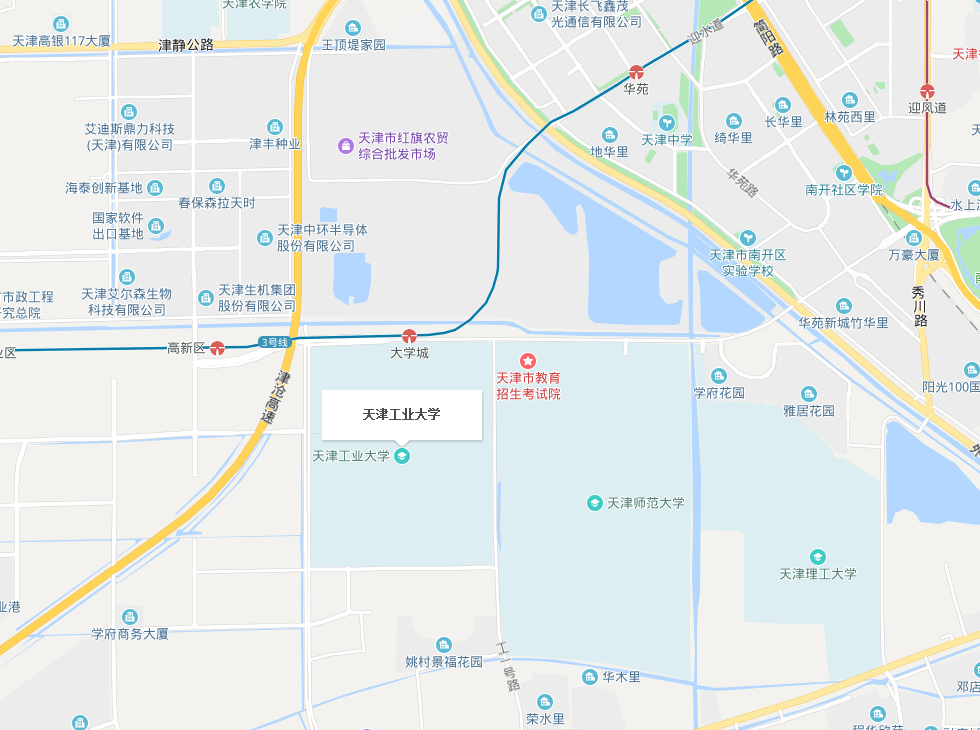 天津工大宾馆地址：天津市西青区宾水西道399号（天津工业大学院内）电话：022-83955118